ROLE PROFILE – Economy & Skills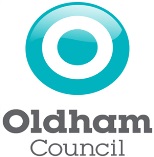 Level 3 Advanced Apprentice – Volunteer Co-OrdinatorAbout The Council:Oldham is committed to developing a co-operative future; one where citizens, partners and staff work together to improve the borough and create a confident and ambitious place.A co-operative Council aims to support everybody doing their bit and everybody benefitting. This means we work in a way which helps to empower residents to take greater control of their own lives but also gets the maximum benefit from the resources that are available to the community and public sector. It also means working in ways which are ethical, fair and deliver good social value as well as value-for-money. It also means giving residents the opportunity to work in collaboration with us to design and even help deliver services.Purpose of Apprenticeship:To support the development of volunteering and work experience placement opportunities for Oldham Council Libraries including recruitment, administration duties and a development/reward programmeWhat will I be doing?Create and update appropriate policies and procedures relating to volunteers Work with the Library Development Officer (Volunteering & Work Experience Placements) to recruit suitable volunteers using the existing recruitment processesIn conjunction with the Library Development Officer (Volunteering & Work Experience Placements) devise suitable roles for volunteers across the library serviceSupport the Library Development Officer (Volunteering & Work Experience Placements) to devise training programmes for volunteersDay to day support of volunteers including being the first point of contact, supported by the Library Development Officer (Volunteering & Work Experience Placements)To adhere to existing working practices, methods and procedures To work with information technology and associated systems in accordance with Oldham Council policies and proceduresTo co-operate in complying with relevant health and safety legislation, policies and procedures in the performance of the duties of the postTo carry out the duties of the post in compliance with Oldham Council’s Equal Opportunities policies and proceduresTo maintain confidentiality and observe data protection and associated guidelines where appropriateTo understand and comply with the Oldham Council’s environmental policiesTo keep accurate and up to date recordsWhat will I gain?Experience of working as part of a busy development teamDevelop customer service skills through telephone and face to face contact with volunteersA good understanding of Oldham Council Libraries role within the organisationData protection and client confidentialityAdministration skills and using an IT systemWorking towards the Apprenticeship Level 3 in Business AdministrationWho will I be working with?You will be working with colleagues within Oldham Council Libraries such as Library Development Officers, Library Assistants and members of the publicRequirements for the Apprenticeship:Ability to use IT applications including Microsoft Office programmes and internet browsersLiteracy and numeracy skills (Level 2 or equivalent)Good communication skillsTeam-working skillsAbility to work flexibly to meet the needs of the service, including evenings, weekends and at different locations as required Experience of supporting and mentoring othersPrevious experience as a volunteer or working with volunteers preferredRelationship To Other Posts In The Directorate:Responsible to: Line ManagerResponsible for : NONEDATENAMEPOST TITLEPreparedJan 2018Alison Copple & Samuel ThornleySenior Library OfficerLibrary Development OfficerReviewed05/01/2018 & 26/04/2018Emma McKayProgramme OfficerUpdated